У К Р А Ї Н АКАМ’ЯНСЬКА  СІЛЬСЬКА  РАДА  БЕРЕГІВСЬКОГО  РАЙОНУЗАКАРПАТСЬКОЇ  ОБЛАСТІП Р О Т О К О ЛIІІ-ї  сесії VIIІ скликаннявід  11  березня   2021 рокус.Кам’янськеДо складу ради обрано 22 депутатівПрисутніх: депутатів – 17  депутатиЗапрошені: Заступники сільського голови з питань діяльності виконавчих органів Кам’янської сільської ради – Кузьма Н.В, Станинець М.І., староста с.Сільце – Глушко О.А. та начальник фінансового відділу сільської ради Симчик О.М.	 Головуючий: У відповідності до частини 11 статті 46 Закону України „Про місцеве самоврядування в Україні” сесія ради є правомочна.       Поступила пропозиція розпочати сесію. Інші пропозиції є? Немає.Прошу голосувати.      Голосували : «за» - одноголосно.                           На сесію вноситься такий порядок денний:1.Про затвердження Програми соціально-економічного розвитку Кам’янської сільської ради на 2021 року.2.Про зміну засновника та найменування комунального закладу «Кам’янський  будинок культури» .3. Про затвердження програми  з організації та проведення оплачуванихгромадських робіт по Кам’янській сільській раді на 2021-2023 роки, додається.4. Про затвердження Програми попередження надзвичайних ситуацій та забезпечення пожежної безпеки на території Кам’янської сільської ради на період 2021-2023 років.5.Затвердити  програму розвитку регулярних спеціальних пасажирських перевезень Кам’янської сільської ради на 2021-2022 роки	6. Про звернення депутатів до Кабінету Міністрів України, депутатів Верховної Ради України, Закарпатської обласної ради та Закарпатської обласної державної адміністрації щодо вирішення питання фінансування потреб на лікування хворих COVID-19 та супутніх видатків у КНП «Іршавська міська лікарня» Іршавської міської ради Закарпатської області.7. Про затвердження розпоряджень сільського голови.-2-8. Про затвердження Положення про оренду комунального майна.	9. Про затвердження Актів приймання передачі бібліотечних фондів. 10. Про затвердження заходів щодо збереження від пошкоджень кабельних ліній.11. Про затвердження звіту про виконання місцевого бюджету Кам’янської сільської ради за 2020 рік.12.Про затвердження звіту про виконання місцевого бюджету Сілецької сільської ради за 2020 рік.13.Про затвердження звіту про виконання місцевого бюджету Арданівської сільської ради за 2020 рік.14. Про внесення змін до рішення сільської ради від 17.12.2020 року № 45 «Про бюджет Кам’янської територіальної громади  на 2021 рік».15.Про зміну місцезнаходження  закладу освіти та затвердження статуту.          16. Про вступ до Місцевої Асоціації розвитку і реформ міст, селищ і сіл та громад «Закарпаття – ХХІ століття»          17. Про вступ до Всеукраїнської асоціації органів місцевогосамоврядування «Асоціація міст України»          18. Про виплату преміальних сільському голові.          19. Про виплату преміальних Черничко С.М. 20. Розгляд заяв (земельні питання). 21.Різне.           22.Про затвердження комплексної цільової Програми регулювання містобудівної діяльності та розвитку інформаційної системи містобудівного кадастру на 2021 – 2023 роки.Головуючий: Чи є зміни або доповнення до порядку денного?Хто за такий порядок  денний  прошу голосувати.Голосували: за – одноголосно.Проект порядку  денного  приймається за  основу.Головуючий: нам необхідно обрати лічильну комісію, прошу вносити пропозиції.Виступили: Горват І.І. та Мошкола М.І. які запропонували Черничко С.М. Устич В.І. та Худан І.В.Голосували: «за» одноголосно».Головуючий:  Нам необхідно затвердити регламент роботи сесії. Пропоную організувати  роботу сесії так, щоб завершити її за півтора  години.Для інформації по питанням пропонується до 5 хв., для виступів до 1 хв. Голосували: «за» одноголосноГоловуючий: першим питанням порядку денного це затвердження Програми соціально-економічного розвитку сільської ради на 2021 рік. Програма розроблена відповідно до прийнятих програм, вона може уточнюватися та вноситися зміни. До переліку Програми   включені найважливіші об’єкти та  на які є виготовлені ПКД.Голосували:За – 16 ;              Проти – 0;          Утримались – 0 ; не голосували -1Рішення № 182  до протоколу додається. -3-Головуючий: по другому питанню порядку денного  надав слово секретарю сільської ради, яка зачитала проект рішення про зміну засновника та найменування комунального закладу Кам’янський будинок культури на Комунальний заклад  «Центр культури, дозвілля, туризму і спорту Кам’янської сільської ради» та затвердити статут про комунальний заклад.Голосували:За –  16;              Проти – 0;          Утримались – 0 ; не голосували -1Рішення № 183до протоколу додається. Слухали: секретаря, яка зачитала  про затвердження програми  з організації  та проведення  оплачуваних громадських робіт  по Кам’янській сільській раді,де наголосила,що фінансування буде проводитись  за рахунок коштів місцевого бюджету  та фонду загальнообов’язкового державного страхування України на випадок безробіття.Голосували:За – 16 ;              Проти – 0;          Утримались – 0 ; не голосували -1Рішення №184 до протоколу додається. Слухали: секретаря, яка зачитала проект рішення  про затвердження програми   попередження надзвичайних ситуацій та забезпечення пожежної безпеки на території Кам’янської сільської ради на період 2021-2023 років.Голосували:За – 16 ;              Проти – 0;          Утримались – 0 ; не голосували -1Рішення №185 до протоколу додається. Слухали: секретаря, яка зачитала проект рішення  про затвердження програми   розвитку регулярних спеціальних пасажирських перевезень Кам’янської сільської ради на період 2021-2022 роки.Голосували:За – 16 ;              Проти – 0;          Утримались – 0 ; не голосували -1Рішення №186 до протоколу додається. Слухали: секретаря сільської ради, яка зачитала клопотання Іршавської міської ради, які просять звернутися місцевих  депутатів до Кабінету Міністрів України, депутатів Верховної Ради України, Закарпатської обласної ради та Закарпатської обласної державної адміністрації щодо вирішення питання фінансування потреб на лікування хворих COVID-19 та супутніх видатків у КНП «Іршавська міська лікарня» Іршавської міської ради Закарпатської області.Голосували:За – 16 ;              Проти – 0;          Утримались – 0 ; не голосували -1Рішення №187 до протоколу додається. Слухали: секретаря, яка зачитала проект рішення  про затвердження розпоряджень сільського голови  прийнятих в міжсесійний період. Голосували:За – 16 ;              Проти – 0;          Утримались – 0 ; не голосували -1Рішення №188 до протоколу додається. Головуючий: надав слово заступнику сільського голови Кузьма Н.В. яка зачитала проект рішення про затвердження  Положення про оренду комунального майна Кам’янської сільської ради.Голосували:-4-За – 16 ;              Проти – 0;          Утримались – 0 ; не голосували -1Рішення №189 до протоколу додається. Слухали: секретаря сільської ради, яка довела до присутніх депутатів сільської ради про затвердження Актів приймання-передачі бібліотечного фонду  із комунальної власності Іршавської міської ради у комунальну власність Кам’янської  сільської ради .Голосували:За – 16 ;              Проти – 0;          Утримались – 0 ; не голосували -1Рішення №190 до протоколу додається. Слухали: секретаря сільської ради Андрела Є.І., яка зачитала проект рішення про затвердження заходів щодо збереження від пошкоджень кабельних лінійзв’язку запобігання пошкодженням  волоконно-оптичних ліній,  які проходять на території сільської ради.Голосували:За – 16 ;              Проти – 0;          Утримались – 0 ; не голосували -1Рішення №191 до протоколу додається. Головуючий: надав слово начальнику фінансового відділу Симчик О.М., яка ознайомила депутатів з  звітом про виконання місцевих бюджетів Кам’янської Сілецької та Арданівської сільських рад за 2020 рік.Голосували:За – 16 ;              Проти – 0;          Утримались – 0 ; не голосували -1Рішення №192,193,194 до протоколу додаються. Слухали: начальника фінансового відділу, яка зачитала проект рішення про внесення змін до рішення сільської ради від 17.12.2020 року № 45 «Про бюджет Кам’янської територіальної громади  на 2021 рік».Голосували:За – 16 ;              Проти – 0;          Утримались – 0 ; не голосували -1Рішення №195 до протоколу додається. Головуючий: надав слово секретарю сільської ради, яка довела до присутніх депутатів про зміну місцезнаходження  закладу освіти Сілецького закладу дошкільної освіти № 1 (ясла-садок)  Кам’янської сільської ради Берегівського району Закарпатської області з Закарпатської області Берегівського району с. Сільце, вулиця Кошового О., будинок,23 на Закарпатська область, Берегівський  район, с. Сільце, вулиця Кошового О., будинок,23а та затвердити статут у новій редакції.  Голосували:За – 16 ;              Проти – 0;          Утримались – 0 ; не голосували -1Рішення №196 до протоколу додається. Головуючий слідуючими питанням порядку денного у нас про вступ до Місцевої Асоціації розвитку і реформ міст, селищ і сіл та громад «Закарпаття – ХХІ століття» та про вступ до Всеукраїнської асоціації органів місцевогосамоврядування «Асоціація міст України».Голосували:За – 16 ;              Проти – 0;          Утримались – 0 ; не голосували -1Рішення №197,198 до протоколу додаються.-5-Виступила: начальник фінансового відділу Симчик О.М., яка внесла пропозицію за підсумками виконання місцевих бюджетів за 2020 рік преміювати сільського голову.Виступила: Матьола Е.М. та Горват І.І., які підтримали пропозицію Симчик О.М.  Виступила: Черничко С.М. Андрела Є.І. та Станинець М.М., які повідомили, що у розгляді даного питання виникає конфлікт інтересів, участі у голосуванні брати не будуть.  Голосували:За – 14 ;              Проти – 0;          Утримались – 0 ; не голосували -3депутати та сільський голова.Рішення №199 до протоколу додається.Слухали: секретар сільської ради, яка зачитала клопотання відділу кадрового забезпечення про преміювання Черничко С.М. до дня 8 Березня. Виступила: Черничко С.М. Андрела Є.І. та Станинець М.М., які повідомили, що у розгляді даного питання виникає конфлікт інтересів, участі у голосуванні брати не будуть.  Голосували:За – 14 ;              Проти – 0;          Утримались – 0 ; не голосували -3 та сільський голова.Рішення № 200 до протоколу додається.Головуючий : для розгляду земельних питань надав слово голові постійної земельної комісії з питань земельних відносин, природокористування,  планування територій, будівництва, архітектури,  охорони пам’яток , історичного середовища  та благоустрою  Кузьма Юрію Юрійовичу,який зачитав проекти рішень про затвердження технічної документації із землеустрою  щодо встановлення (відновлення) меж земельної ділянки в натурі (на місцевості) для будівництва і обслуговування житлового будинку громадянам:Панкратєву  Володимиру Анатолійовичу,  мешк.с. Арданово, №25; Попфалуші Мар’яні  Павлівні, мешк.с. Арданово, №159; Козар Івану Михайловичу                           мешк.с. Арданово, №169; Чічура Марії  Іванівні, мешк.с. Арданово, №201;Шародій Георгію Івановичу , мешк. с. Арданово, №409 «а»; Данканич Марії Михайлівні, мешк.с. Дунковиця, №26; Фолучко Ганні  Михайлівні, мешк. села                  Дунковиця, №28;  Фельцан  Михайлу Михайловичу ,мешк. с. Кам’янське,вул. Гагаріна,10  Лейзьо  Надії  Степанівні, мешк.с. Кам’янське,вул.Українська,16;Русіній  Оксані Василівні, мешк.с.Хмільник, 159; Калинич  Тетяні Іванівні,                         мешк. с.Хмільник, 164; Газдик  Тамарі Василівні, мешк.с.Хмільник, 238; Муска  Оксані  Іванівні, мешк.с.Богаревиця,12; Кепич Михайлу Михайловичу                     мешк.  с.Сільце вул.І Франка,22; Жупанин Наталія Андріївна, мешк.с. Сільце, вул. Виноградна, 25; Мельник  Івану  Івановичу; мешк. с.Сільце, вул. Гранітна, 28; Палош  Олені Іванівні, мешк. с.Сільце,вул.8 Березня, 38; Кобаль  Олені Іваніна , мешк.с.Сільце вул. Виноградна,45; Фущич Михайлу Милайловичу                    мешк. с.Сільце вул.Гранітна,47а; Мошкола  Юрію  Емільяновичу , мешк. с.Сільце, вул.Центральна,67; Кепич  Івану  Михайловичу ,мешк. с.Сільце -6-вул.О.Кошового,84; Зимиліс Єлізаветі  Мхайлівні, мешк.с.Сільце вул. О.Кошового,88Виступили: Устич В.І., який довів до присутніх  депутатів, що за заяву Кепич М.М. участі у голосуванні брати не буде, у зв’язку з конфліктом інтересів він являється його тестем. Голосували:За –  15;              Проти – 0;          Утримались – 0 ; не голосували -2Рішення  до протоколу додаються.Виступила: Андрела Є.І. яка зачитала заяву Станинець М.І., яка повідомила про конфлікт інтересів, що Козар І.М. є її батьком.Виступили: Станинець М.М. Черничко С.М. та Андрела Є.І. які повідомили, що за заяву Козар І.М. участі у голосуванні брати не будуть.Голосували:За –  14;              Проти – 0;          Утримались – 0 ; не голосували -3 та сільський голова.Рішення  до протоколу додаються.Слухали: голову постійної земельної комісії Кузьма Ю.Ю., який зачитав   заяви про затвердження проекту землеустрою щодо відведення земельної ділянки у приватну власність для ведення особистого селянського господарства громадянам :Козар Івану Михайловичу, мешк. с. Арданово, №169; Станинець Марії Іванівні             мешк.с. Арданово, №373; Лемко Івану Івановичу, мешк.м. Мукачево  в селі Дунковиця, №36; Боднар Ганні Мігальовні , мешк.с.Мідяниця, №118Кенийз Михайлу Михайловичу , мешк.с.Мідяниця, №142 ; Волонтир Нелі Іванівні, мешк.с.Мідяниця, №223 ,,а’’ Олійник Наталії Євгенівні, мешк. м.Львів, вул. Мішуги,58; Олійник  Ярославу Святославовичу , мешк.м.Львів, вул. Мішуги,58; Фірцак  Марині  Іванівні, мешк.с.Кам’янське, вул.Центральна,19; Шімон Йолані Іванівні, мешк.с.Кам’янське, вул. Центральна,180; Порташ  Михайло Михайлович , мешк.с.Заріччя вул.Миру,53(с.Кам’янське вул.Мічуріна,44) ; Кепич Михайлу Михайловичу, мешк.с.Сільце вул.І Франка,22; Костелеба  Юрій  Михайлович,мешк. с.Сільце вул.Виноградна,43 Сушанин  Івану Івановичу, мешк.с.Сільце, вул. З.Космодем’янської,43; Кобаль  Олені  Іванівні ;меш.с.Сільце вул.Виноградна,45; Васько  Мар’яні Михайлівні                  мешк.с.Сільце вул. Гранітна,47 а; Глушо  Наталія  Андріївна,  мешк. с.Сільце  Центраьна,85; Арабський  Богдан  Ярославович,  меш.с.Сільце вул. Виноградна,66.Виступили: Устич В.І., який довів до присутніх  депутатів, що за заяву Кепич М.М. участі у голосуванні брати не буде, у зв’язку з конфліктом інтересів він являється його тестем. Голосували:За –  15;              Проти – 0;          Утримались – 0 ; не голосували -2Рішення  до протоколу додаються.Виступила: Андрела Є.І. яка зачитала заяву Станинець М.І., яка повідомила про конфлікт інтересів, що Козар І.М. є її батьком а Станинець М.І. є її свекрухою. Виступили: Станинець М.М. Черничко С.М. та Андрела Є.І. які повідомили, що за заяву Козар І.М. та Станинець М.І. участі у голосуванні брати не будуть.-7-Голосували:За –  14;              Проти – 0;          Утримались – 0 ; не голосували -3 та сільський голова.Рішення  до протоколу додаються.Слухали: голову постійної земельної комісії Кузьма Ю.Ю., який зачитав   заявугр. Кенез Василя  Степановича, мешк.с. Дунковиця, №4 про затвердження проекту землеустрою щодо відведення земельної ділянки, цільове призначення якої змінюється  в с.Дунковиця №233 та Марковцій Віталія  Івановича, мешк. с.Ільниця, вул.Українська,,90  про затвердження проекту землеустрою щодо відведення земельної ділянки, цільове призначення якої змінюється  в с.Сільце, вул.Центральна,б/н.Голосували:За –  16;              Проти – 0;          Утримались – 0 ; не голосували -1Рішення  до протоколу додається.Слухали: голову постійної земельної комісії Кузьма Ю.Ю., який зачитав заяву про затвердження проекту землеустрою щодо відведення земельної ділянки у приватну власність для ідивідуального садівництва громадянки Шімон  Йолани Іванівни, мешк.с.Кам’янське вул.Центральна,180.Голосували:За –  16;              Проти – 0;          Утримались – 0 ; не голосували -1Рішення  до протоколу додається.Слухали: голову постійної земельної комісії Кузьма Ю.Ю., який зачитав   заяву про затвердження проекту землеустрою щодо відведення земельної ділянки у приватну власність для будівництва і обслуговування житлового будинку, господарських будівель і споруд гр..Делеган Богдану Валентиновичу, мешк.с.Богаревиця,79Голосували:За –  16;              Проти – 0;          Утримались – 0 ; не голосували -1Рішення  до протоколу додається.Слухали: голову постійної земельної комісії Кузьма Ю.Ю., який зачитав   заявипро надання дозволу на розроблення проекту із землеустрою щодо відведення земельної ділянки у приватну власність для ведення особистого селянського господарства громадянам:Кузьма Оксані Іванівні, мешк.с.Арданово, №32; Шанта Віталію Бийловичу                 мешк. м. Мукачево, вул..Апостола Данила,4/47 в с.Арданово; Хрипта Володимиру Михайловичу,мешк.с.Арданово, №175; Чічура Марії  Іванівні, мешк.с.Арданово, №201; Садварій Наталії Анатолівні, мешк.с.Арданово, №395; Радик Василю Васильовичу, мешк.с. Дунковиця, №166; Якименко Олегу Леонідовичу, мешк.с.Мідяниця, №16 Піпар Тетяні Михайлівні , мешк.с.Мідяниця, №52; Матиціній Наталії Іванівні            мешк.с.Мідяниця, №56; Садварій Івану Івановичу, мешк.с.Мідяниця, №115; Шанта Мирославі Іванівні, мешк.с.Мідяниця, №113; Цупер Марині Іванівні                 мешк.с.Мідяниця, №116; Кобаль Івану Михайловичу , мешк. с.  Мідяниця, №144 ,,а’’Матьола Івану Васильовичу, мешк.с.Мідяниця, №157; Гуські Віктору Івановичу, мешк. с.Мідяниця, №168; Кузьма Марті Іванівні, мешк. с.Кам’янське, вул.Гагаріна,2; Кузьма Йолані  Василівні ; мешк. с. Кам’янське -8-вул. Гагаріна,12; Павлишинець Тетяні Михайлівні                    мешк. с.Кам’янське вул.Центральна,22; Бровді Марії  Іванівні, мешк.с.Хмільник,33; Михайлець Марії Іванівні, мешк.с.Хмільник,34; Золтан Роману Івановичу , мешк. с.Хмільник,86; Пайтина Михайлу Михайловичу, мешк.с.Хмільник,86А;Глушко Марії Михайлівні, мешк. с.Хмільник,88; Кенійз Надії Михайлівні, мешк.с.Хмільник,178; Бабинець Юрію Юрійовичу ,мешк.с.Хмільник,244Газдик Тамарі  Василівні, мешк.с.Хмільник,238; Садварі  Марії  Василівні                        мешк. м. Берегове, вул.Мужаївська,34 а в с.Богаревиця,125; Ваш  Івану  Івановичу, мешк. м.Іршава вул.Зарічна,14 в с.Сільце вул.8-го Березня,69;Жупанин  Наталії Андріївні, мешк.с.Сільце, вул.Виноградна,25; Мельник  Івану  Івановичу, мешк. с.Сільце вул. Гранітна,28; Палош Олені Іванівні, мешк. с.Сільце, вул.8-го Березня,38, Мошкола  Артуру  Михайловичу , мешк. с.Сільце вул.Гранітна,40; Фущич  Наталії  Андріївні, мешк. с.Сільце, вул. Перемоги,53Данканич  Андрію  Іановичу, мешк.с.Сільце, вул.Центральна,65 а ;Фущич  Івану  Івановичу, мешк.с.Сільце вул. Центральна,81.Виступили: Мошкола М.І. який сказав, що Мошкола А.М. являється його сином з яким мають взаємні права і обов’язки у даному питанні виникає конфлікт інтересів, для врегулювання конфлікту участі у голосуванні брати не буду.Голосували:За –  15;              Проти – 0;          Утримались – 0 ; не голосували -2Рішення  до протоколу додається.Виступила: Матьола Е.М яка повідомила, що Матьола І.В. являється її свекром з яким мають взаємні права і обов’язки у даному питанні виникає конфлікт інтересів, для врегулювання конфлікту участі у голосуванні брати не буду.Голосували:За –  15;              Проти – 0;          Утримались – 0 ; не голосували -2Рішення  до протоколу додається.Виступили: Станинець  М. М. Черничко С.М. та Андрела Є.І. які повідомили, що за заяву Павлишинець Т.М. Кузьма М. І. та Кузьма Й.В.участі у голосуванні брати не будуть, так як вони є  близькими особами  Зан Я.Ю. Коростіль М.І. та Кузьма Н.В.Голосували:За –  14;              Проти – 0;          Утримались – 0 ; не голосували -3 та сільський голова.Рішення  до протоколу додаються.Слухали: голову постійної земельної комісії Кузьма Ю.Ю., який зачитав заяву про надання дозволу на розробку детального плану території земельної ділянки для будівництва та обслуговування житлового будинку, господарських будівель та споруд  громадянину  Васько  Івану  Юрійовичу, мешк. с.Заріччя,  вул. Миру №159 в с. Кам’янське, вул.Українська,29 та гр. Анинець  Ольги  Андріївни, мешк. с. Сільце,  вул.Центральна,21 за адресою в с.Сільце , вул.Центральна,21а.Голосували:За –  16;              Проти – 0;          Утримались – 0 ; не голосували -1Рішення  до протоколу додаються.-9-Слухали: голову постійної земельної комісії Кузьма Ю.Ю. який зачитав заяви про затвердження детального плану  території земельної ділянки з будівництва індивідуальних гаражів на зміну для будівництва та обслуговування будівель торгівлі громадянам:гр. Бабич  Людмилі  Юріївні,  мешк. с. Сільце вул.Гранітна,10,гр. Лупак Ганні Іванівні ,мешк.с.Сільце  вул. О.Кошового,85; та про затвердження детального плану  території земельної ділянки для індивідуального  садівництва гр.Данканич  Андрію  Івановичу, мешк. с.Сільце вул. Центральна,65 а.Голосували:За –  16;              Проти – 0;          Утримались – 0 ; не голосували -1Рішення  до протоколу додаються.Слухали: голову постійної земельної комісії, який зачитав заяви про виділення та передачу земельних ділянок у власність для ведення товарного сільськогосподарського виробництва в замін сертифікату на право на земельну частку (пай)  громадянам:Шародій Марії  Василівні, мешк. с.Арданово, №409,,а’’;Попович Марії  Михайлівні, мешк.  с.Арданово, №20;  Чегіль Марія Василівна , мешк. с.Мідяниця,, №110; Радик Марії  Михайлівні,мешк. с.Арданово, №82;  Боднар Георгію Івановичу , мешк. с.Арданово, №125; Добоні Ірині  Михайлівні                   с.Арданово, №298; Кузьма  Василь Юрійович ; мешк. с.Кам’янське вул.Центральна,19; Кузьма  Юрію  Юрійовичу ; мешк. с.Кам’янське вул.Центральна,19; Сабов  Марії  Юріївні, мешк.с.Кам’янське вул.Мічуріна,38Голосували:За –  16;              Проти – 0;          Утримались – 0 ; не голосували -1Рішення  до протоколу додаються.Слухали: Кузьма Ю.Ю. який зачитав заяву громадянина Худан І.В., мешк. с.Кам’янське вул.Українська,5 про передачу йому земельної ділянки у власність   під викупленим майновим комплексом в с.Кам’янське вул. Українська,27 для ведення іншого сільськогосподарського призначення.Виступив: Худан І.В. який повідомив, що у даному питанні виникає  конфлікт інтересів, для врегулювання даного конфлікту, участі у голосування брати не буде.Голосували:За –  15;              Проти – 0;          Утримались – 0 ; не голосували -2Рішення  до протоколу додається.Слухали: Кузьма Ю.Ю. який зачитав заяву  гр. Симчера Маргарети Іванівни                       мешк.с.Сільце вул. Центральна, 70 про затвердження звіту про експертно- грошову оцінку земельної ділянки несільськогосподарського призначення для будівництва та обслуговування будівель торгівлі, затвердити  вартість  земельної    ділянки   площею  0,0317 га  в  розмірі 22 992 грн (двадцять дві тисячі дев’ятьсот дев’яносто дві гривні) на підставі  експертної  грошової  оцінки  (висновок  експерта про  оцінку вартість 1 кв.м -72,53 грн)   з урахуванням  пропозиції  постійної комісії з земельних відносин  Кам’янської сільської  ради, а саме   вартість 1 кв.м -  94,64 грн.в сумі 30 000,88 грн  (тридцять тисяч  гривень вісімдесят вісім  копійок)-10-Голосували:За –  16;              Проти – 0;          Утримались – 0 ; не голосували -1Рішення  до протоколу додається.Слухали: Кузьма Ю.Ю.  зачитав акт постійної земельної комісії, який необхідно затвердити та зобов’язує громадянку Мересій М.Ю. мешк. с. Кам’янське вул..Центральна,126 не блокувати доступ до колодязя, що розміщений біля її дворогосподарства, доступ до колодязя не блокувати,  залишити його для загального користування мешканцям с.Кам’янське .                            Голосували:За –  14;              Проти – 0;          Утримались – 2 ; не голосували -1Рішення  до протоколу додається.Головуючий: зачитав проект рішення про вступ до Асоціації органів місцевого самоврядування «Єврорегіон  Карпати Україна – Карпатська агенція регіонального розвитку».Голосували:За –  16;              Проти – 0;          Утримались – 0 ; не голосували -1Рішення  до протоколу додаються.Головуючий надав слово заступнику сільського голови Кузьма Н.В.,яка повідомила про необхідність змінити  найменування засновника Кам’янського будинку культури Кам’янської сільської ради Іршавського району Закарпатської області на Кам’янський будинок культури Кам’янської сільської ради  Берегівського району Закарпатської області. Голосували:За –  16;              Проти – 0;          Утримались – 0 ; не голосували -1Рішення  до протоколу додаються.Слухали: голову постійної земельної комісії, який зачитав заяви про затвердження проекту землеустрою щодо відведення земельної ділянки  цільове призначення якої змінюється гр. Кузьма В.Ю. мешк. с. Сільце вул..О.Кошового,22  із земель для індивідуального садівництва  у землі для будівництва  та обслуговування  будівель торгівлі в с.Сільце вул..Центральна, б/н. та  Марковцій В.І. мешк.с.Ільниця, вул.Українська,90 із земель ОСГ у землі для будівництва та обслуговування  будівель торгівлі  у с.Сільце вул.. Центральна. Виступив: Кузьма Віктор Вікторович, який повідомив, що Кузьма В.Ю. є його батько з яким вони  мають взаємні права та обов’язки, у розгляді даного питання участі у голосуванні брати  не буде.Голосували:За –  15;              Проти – 0;          Утримались – 0 ; не голосували -2Рішення  до протоколу додаються.Головуючий довів до депутатів те, що на засіданні постійної комісії з питань земельних відносин, будівництва, перспективного планування, екології, охорони навколишнього середовища, безпеки життєдіяльності людини від 09.03.2021 року  було розглянуто заяву Кобаль Михайла Даниловича, мешк. с.Сільце, вул.Центральна,72 . Дану заяву було відхилено у зв’язку з тим, що згідно генерального плану забудови села Сільце 2002 року, дана земельна ділянка знаходиться у водоохоронній зоні і не передбачена  для забудови.  У -11-зв’язку з винесеним протокольним рішенням, питання на голосування сьогодні не виноситься, про що  заявника буде проінформовано.Головуючий довів до депутатів те, що з метою врегулювання окремих питань щодо забезпечення Кам’янської сільської ради оновленою містобудівною документацією, організації планування та забудови територій, будівництва нових житлових мікрорайонів та об'єктів промислової забудови, визначення земельних ділянок для проведення земельних аукціонів, розвитку інформаційної системи містобудівного кадастру виникає необхідність затвердити комплексну цільову Програму регулювання містобудівної діяльності та розвитку інформаційної системи містобудівного кадастру на 2021 – 2023 роки.Голосували:За –  16;              Проти – 0;          Утримались – 0 ; не голосували -1Рішення  до протоколу додається.Головуючий: Шановні депутати, питання які виносились на порядок денний сесії розглянуто.  Зауважень  та пропозицій не поступило.  На цьому ІІІ-тю   сесію 8-го скликання сільської ради оголошую закритою. Дякую за участь у роботі сесії.Список результатів ІІІ-ї сесії 8-го скликання  поіменного голосування  до протоколу додається.          Сільський голова                                           М.М.Станинець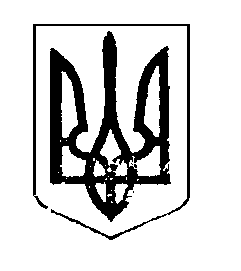 